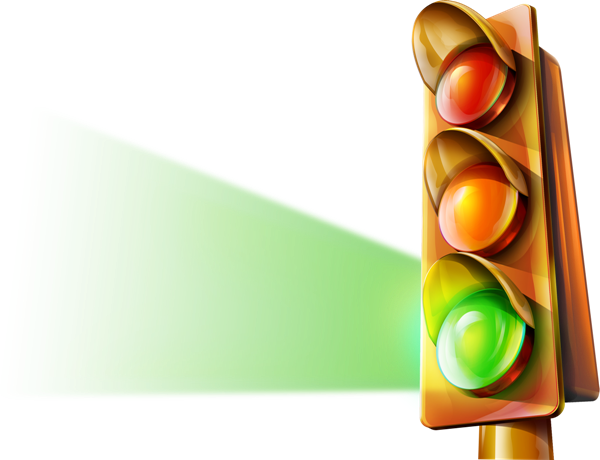     Утверждаю: 	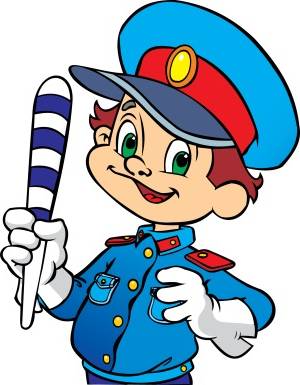                                                                                       Директор МБОУ ОШ 7                                                                  -----------------------------Ю.Е. Третьяков                    ПЛАН  РАБОТЫ  ОТРЯДА  ЮИД №МЕРОПРИЯТИЯДАТА И ПРОВЕДЕНИЯУЧАСТНИКИОТВЕТСТВЕННЫЕ1Торжественная передача смены отряда ЮИДСентябрь ОтрядЮИДБерсенева Э.Н.2Занятие№1« Ознакомление с положением об отрядах ЮИД»СентябрьОтрядЮИДБерсенева Э.Н.З4Игра-викторина «Я вас знаю ПДД!»Акция « Письмо водителю»Сентябрь1-9классыБерсенева Э.Н.Классные рук.5Оформление наглядной и информационной агитации:          – уголки дорожной безопасности в классах.ОктябрьОтрядЮИДБерсенева Э.Н.6Занятие№2 «Правила дорожного движения. Общие положения. Обязанности водителей и пешеходов».ОктябрьОтрядЮИДБерсенева Э.Н.7Сбор отряда « Мы юные инспектора ГИБДД»- правила дорожного движения;-значение сигналов светофора;-поведение пешеходов на регулируемых перекрёстках.НоябрьОтрядЮИДБерсенева Э.Н.81 этап городских  соревнований отрядов ЮИДОктябрьОтряд ЮИДБерсенева Э.Н.9Игровая программа «Весёлый светофор»ДекабрьОтряд ЮИД; 5-9 классыБерсенева Э.Н.10Оформление наглядной и информационной агитации:- выпуск стенгазеты «Осторожно, Дети!»-памятки учащимся «Ура, каникулы?!»ДекабрьОтрядЮИДБерсенева Э.Н.11Конкурсно- игровая программа« Счастливый Случай!» (безопасная дорога)Январь1-4 классы5-9 классыБерсенева Э.Н.Володина М.А.12Конкурс рисунков « Будь внимателен на дороге!»Февраль1-5 классыБерсенева Э.Н. Володина М.А.13Занятие№3 « Разметка проезжей части дороги. Перекрестки и их виды.»ФевральОтрядЮИДБерсенева Э.Н.14Занятие№4 « Правила дорожного движения: дорожные знаки, их группы».ФевральОтрядЮИДБерсенева Э.Н.15Конкурс рифмованных сочинений « Безопасная дорога»:- стихи, песни, частушки, сказки.Март6-9 классыБерсенева Э.Н.16Занятие№5 « Оказание первой помощи при травмах»МартОтряд ЮИДБерсенева Э.Н.172 этап городских соревнований отрядов ЮИД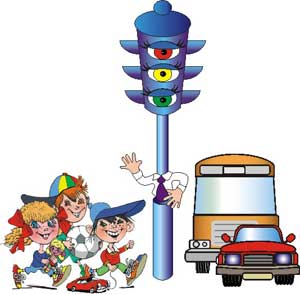 апрельОтрядЮИДБерсенева Э.Н.18Игровая программа «На дороге не зевай!»Май1-4 классыОтряд ЮИД Берсенева Э.Н.19« Неделя безопасности» посвящённая окончанию учебного года.МайОтряд ЮИДБерсенева Э.Н.Володина М.А.